Publicado en Barcelona el 23/03/2021 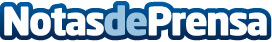 Treedom destaca la importancia del cuidado de los bosques en España Es el tercer país de Europa con mayor superficie forestal. El país ha incrementado en los últimos 15 años un 1,2% el tamaño de sus bosques. Las áreas forestales de España representan el 14,29% de la superficie forestal europeaDatos de contacto:Xavier Oliva Pareja617350136Nota de prensa publicada en: https://www.notasdeprensa.es/treedom-destaca-la-importancia-del-cuidado-de Categorias: Nacional Sociedad Ecología Emprendedores Solidaridad y cooperación http://www.notasdeprensa.es